基隆市立南榮國民中學110 學年度第 1 學期學生多元評量實施成果領域科目國文多元評量項目□實作評量   □軼事紀錄□口語評量   □檔案評量□其它評量（            ）評量日期110/11/12評量地點學習中心三多元評量內容簡介學生將課堂所學的修辭技巧，藉由網紅冰品店的菜單設計實際練習。學生將課堂所學的修辭技巧，藉由網紅冰品店的菜單設計實際練習。學生將課堂所學的修辭技巧，藉由網紅冰品店的菜單設計實際練習。評量照片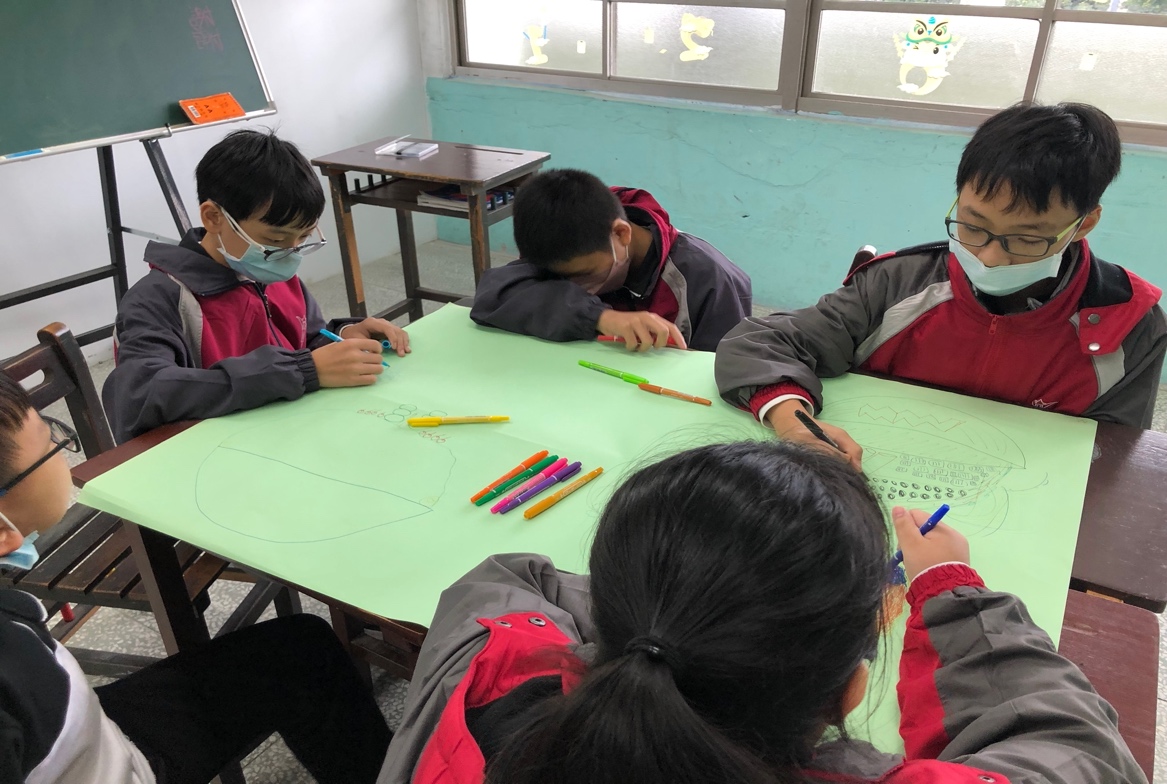 評量照片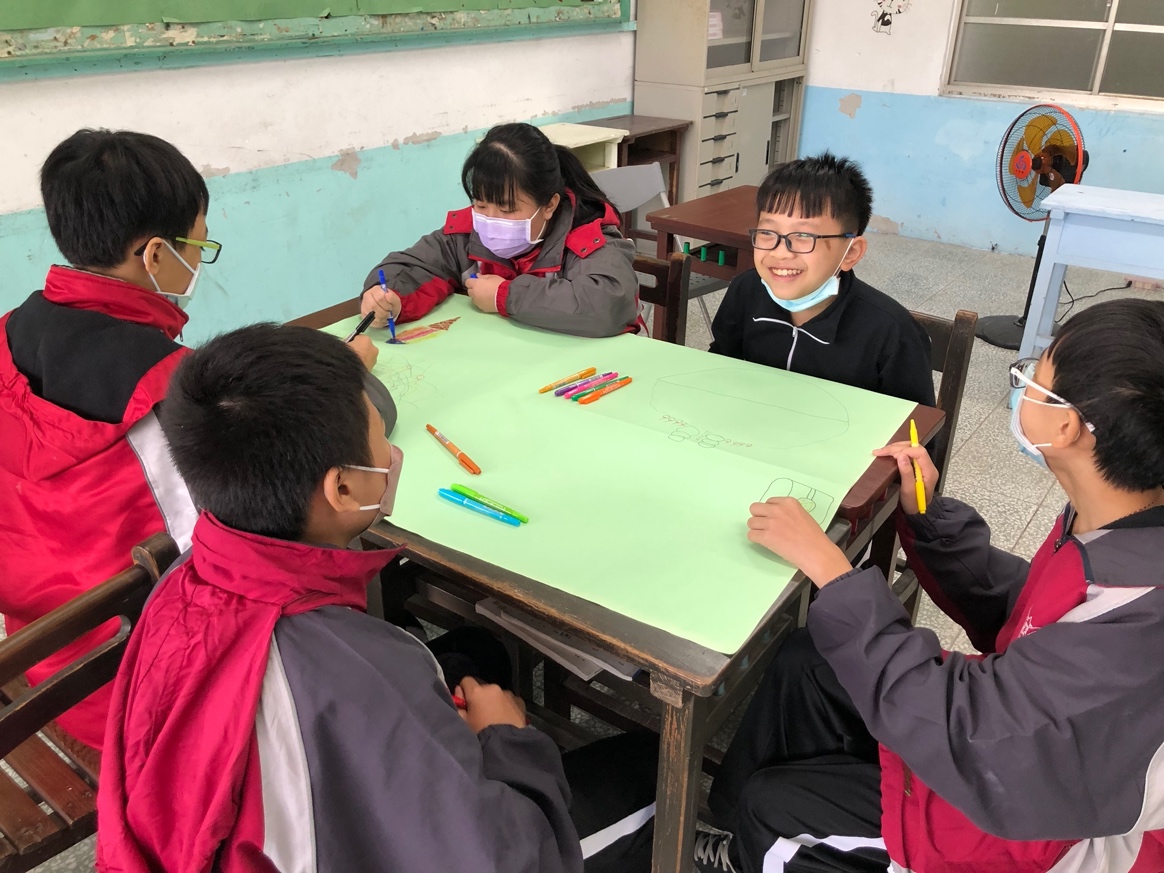 